CO 1- Closeout Financial Reconciliation Screen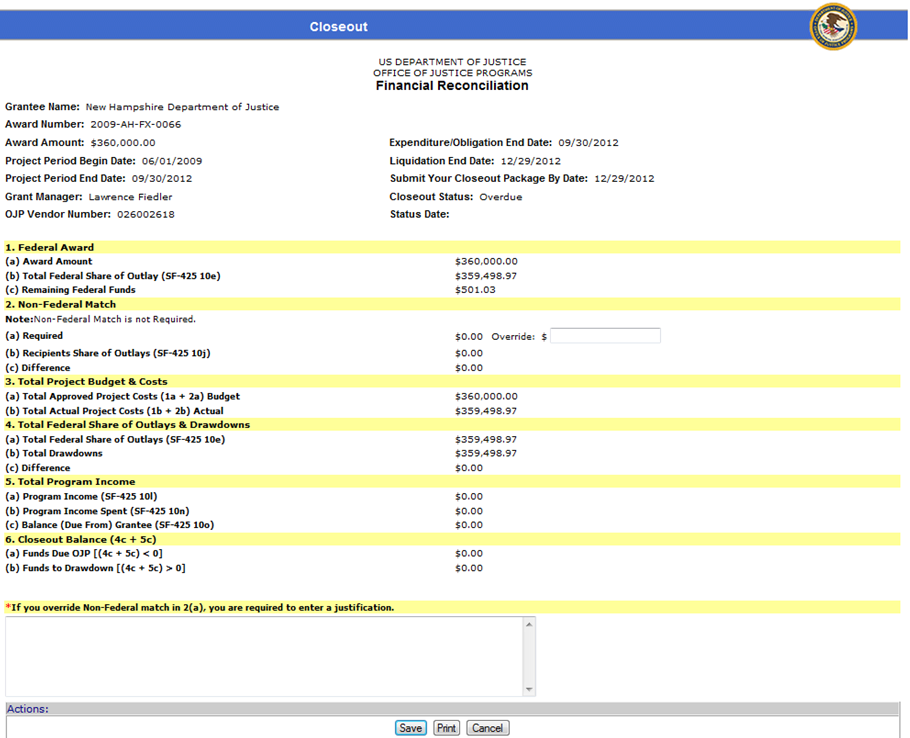 CO 2- Closeout Programmatic Requirements Certification Screen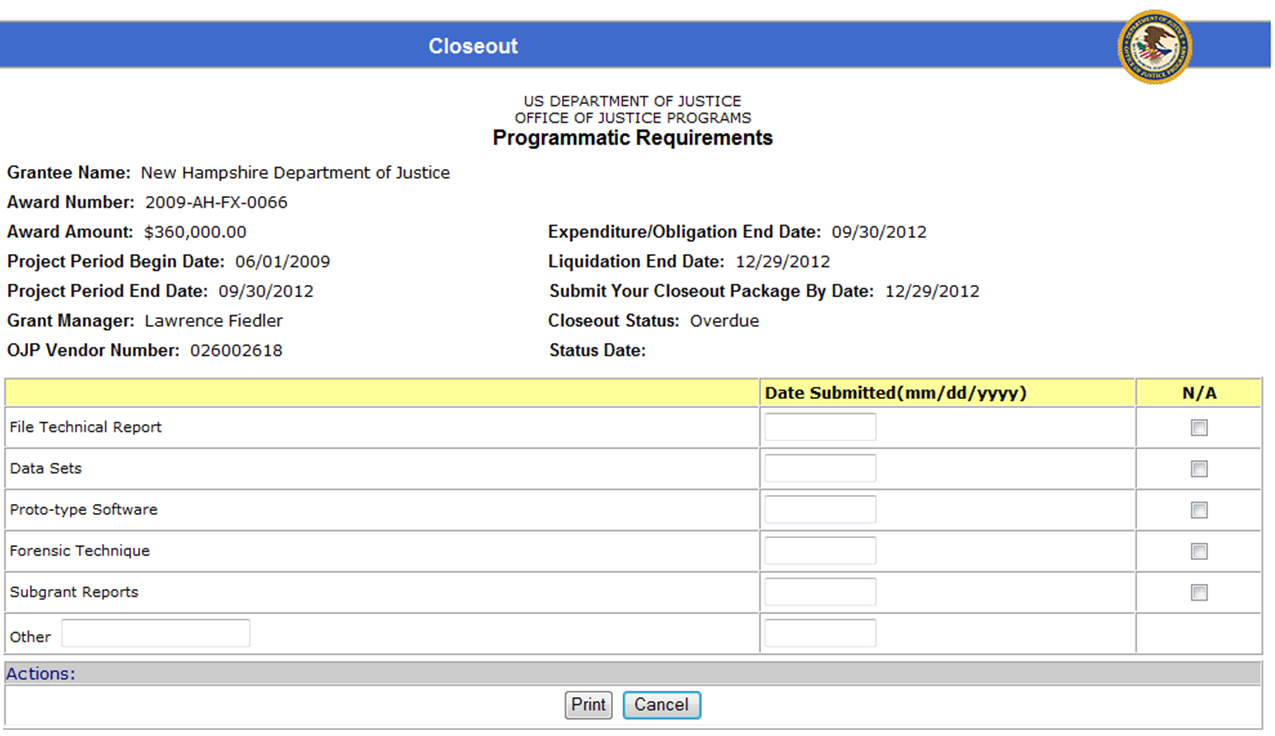 CO 3- Closeout Certification Screen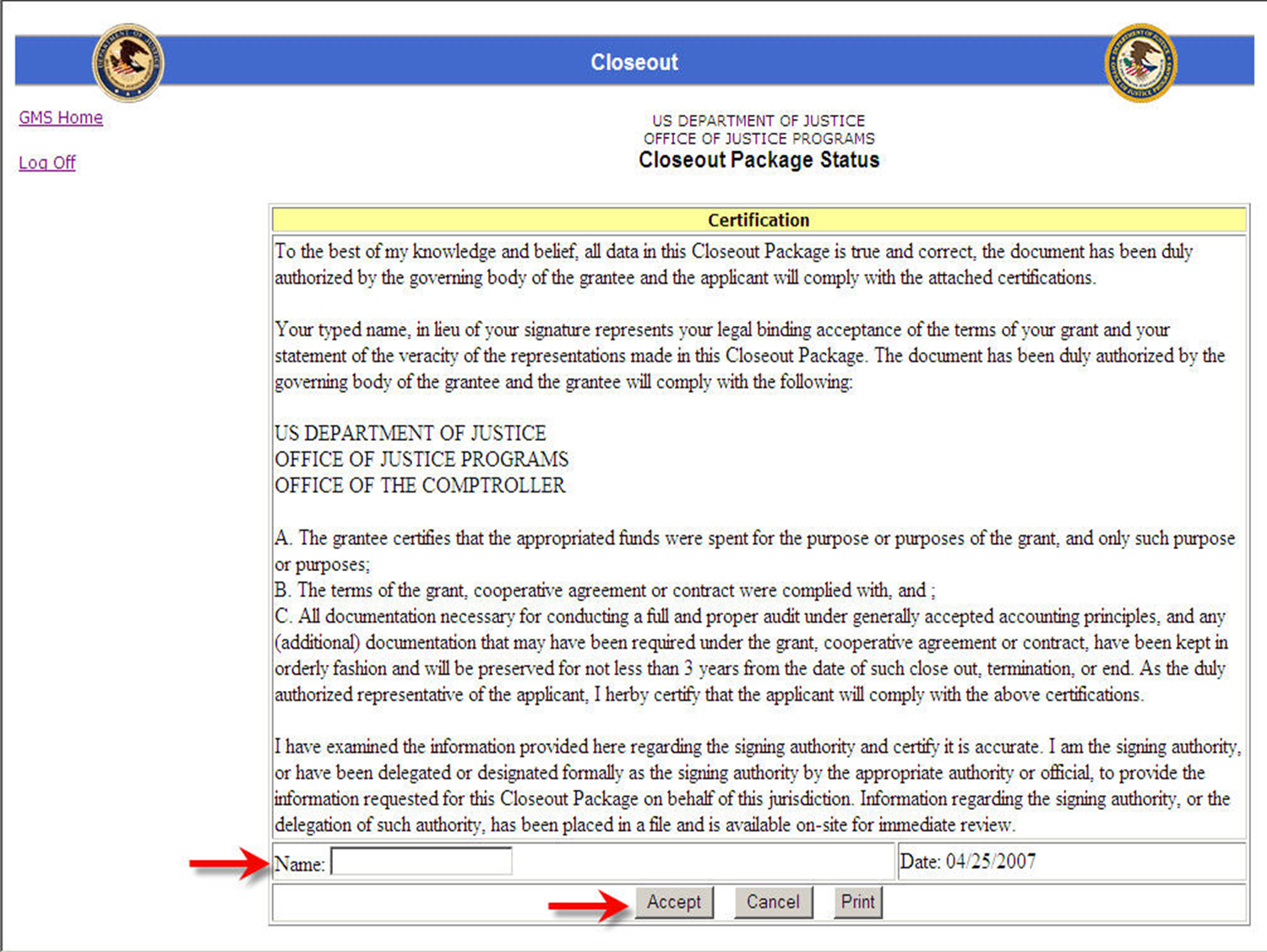 